DSWD DROMIC Report #16 on theMs 6.6 Earthquake Incident in Tulunan, North Cotabatoas of 06 November 2019, 6PMSituation Overview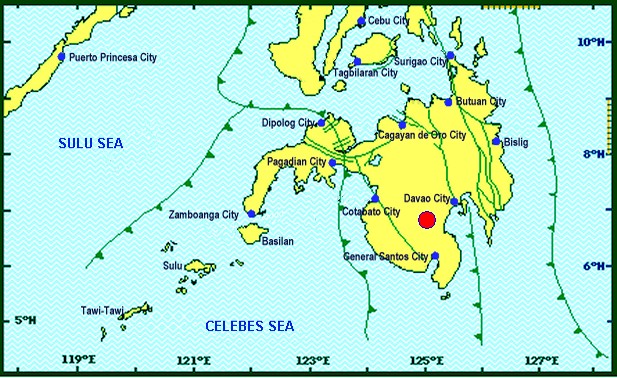 On 29 October 2019 at 09:04 AM, a 6.6 magnitude earthquake jolted the municipality of Tulunan, North Cotabato (06.81°N, 125.03°E - 022 km S 79°E) with a tectonic origin and a depth of focus of 7 km. The earthquake was also felt in the neighboring municipalities of North Cotabato and Davao Region.Source: DOST-PHIVOLCS Earthquake BulletinStatus of Affected Families / PersonsA total of 50,918 families or 254,413 persons were affected by the earthquake incident in 274 barangays in Regions XI and XII (see Table 1).	Table 1. Number of Affected Families / PersonsNote: Ongoing assessment and validation being conducted. Source: DSWD-FOs XI and XIIStatus of Displaced Families / PersonsInside Evacuation CenterThere are 7,494 families or 35,453 persons taking temporary shelter in forty-three (43) evacuation centers in Regions XI and XII (see Table 2).Table 2. Number of Displaced Families / Persons Inside Evacuation CentersNote: Ongoing assessment and validation being conducted. Source: DSWD-FOs XI and XIIOutside Evacuation CenterThere are 8,789 families or 43,945 persons currently staying with their relatives and/or friends (see Table 3).Table 3. Number of Displaced Families / Persons Outside Evacuation CentersNote: Ongoing assessment and validation being conducted.Source: DSWD-FOs XI and XIIDamaged HousesThere are 34,523 damaged houses; of which, 22,559 are totally damaged and 11,964 are partially damaged (see Table 4).Table 4. Number of Damaged HousesNote: Ongoing assessment and validation being conducted Source: DSWD-FOs XI and XIIAssistance ProvidedA total of ₱22,656,239.20 worth of assistance was provided by DSWD to the affected families (see Table 5).Table 5. Cost of Assistance Provided to Affected Families / PersonsSource: DSWD-FOs XI and XIIDSWD DISASTER RESPONSE INFORMATION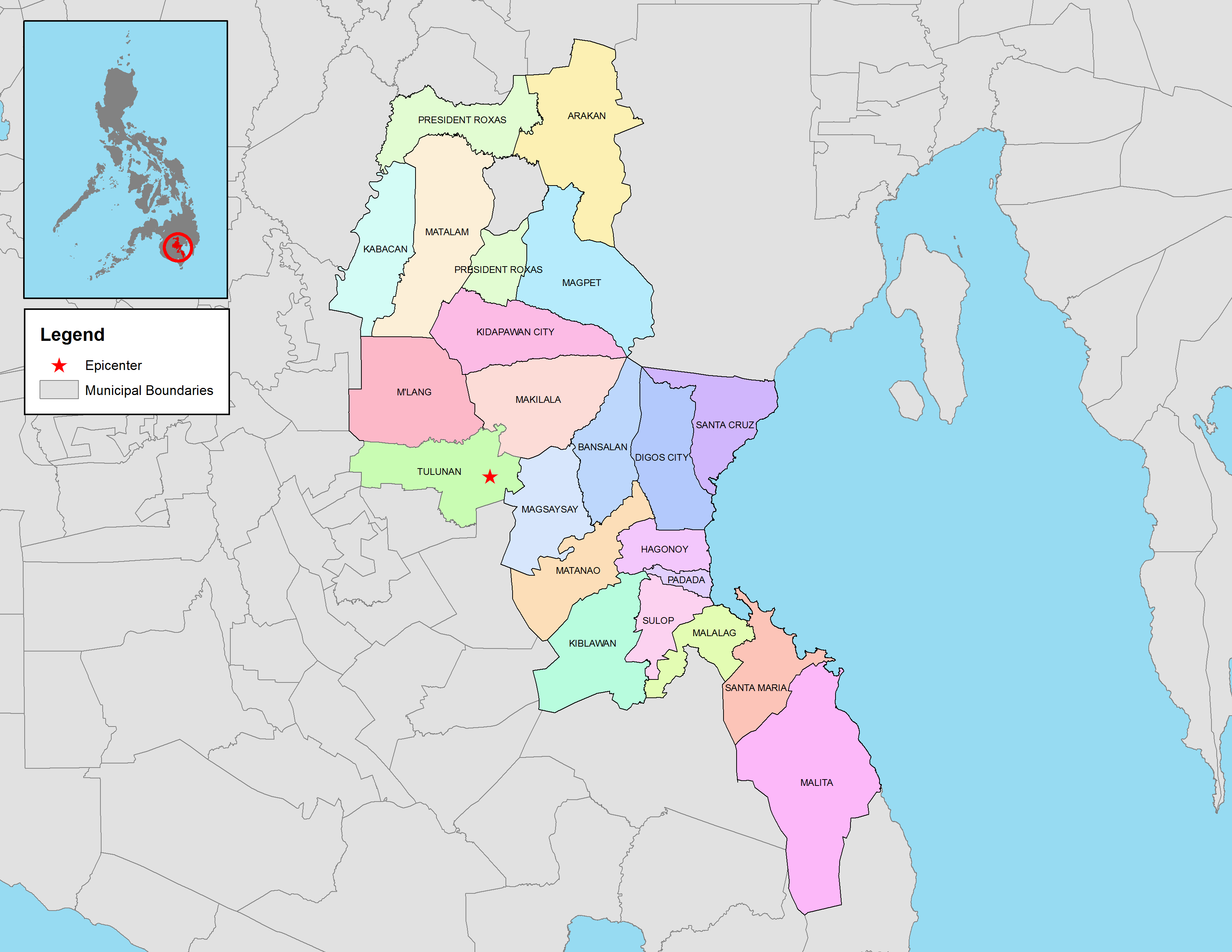 Situational ReportsDSWD-DRMBDSWD-NRLMBDSWD-FO XIDSWD-FO XII***The Disaster Response Operations Monitoring and Information Center (DROMIC) of the DSWD-DRMB is closely coordinating with concerned DSWD Field Offices for any significant disaster response updates.Prepared by:MARIEL B. FERRARIZMARC LEO L. BUTACReleasing OfficerPHOTO DOCUMENTATIONLoading of Goods at NROC (October 30, 2019)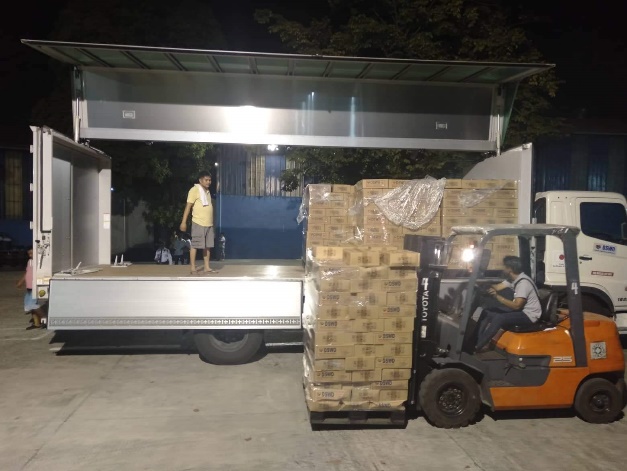 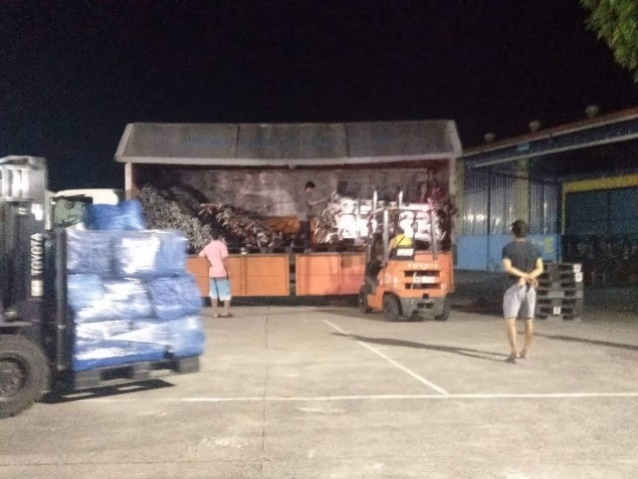 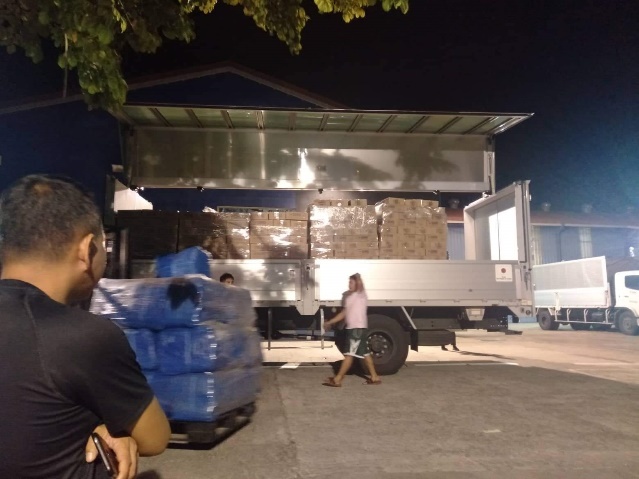 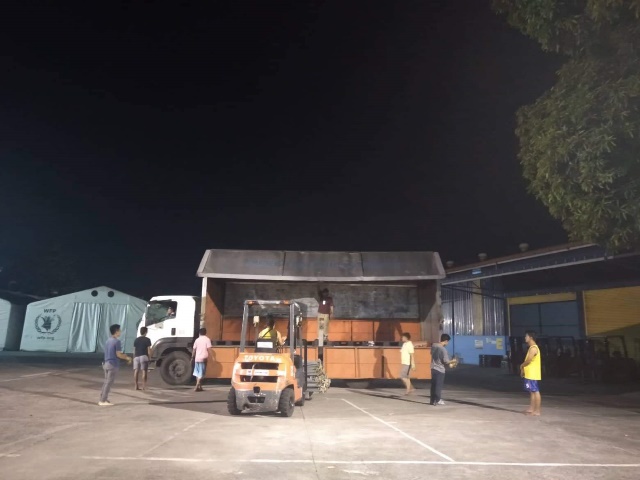 Loading of Goods at Villamor Airbase (October 30, 2019)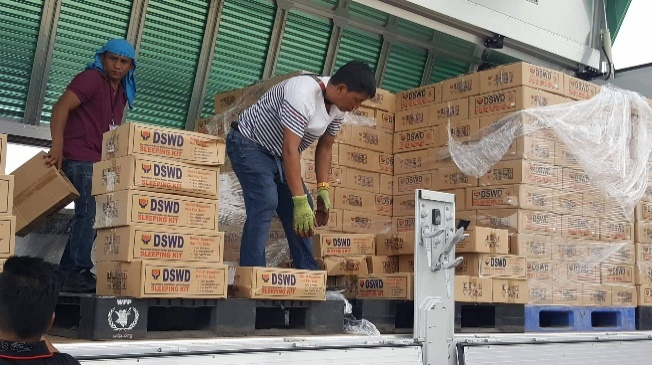 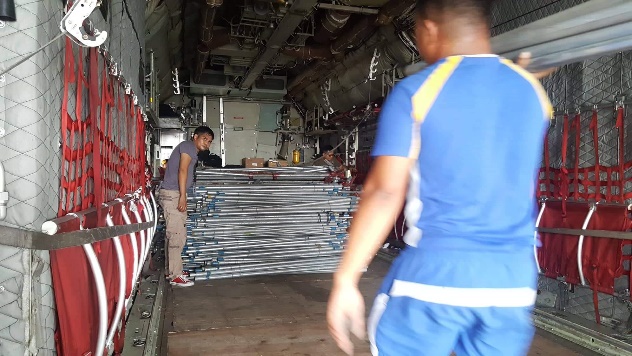 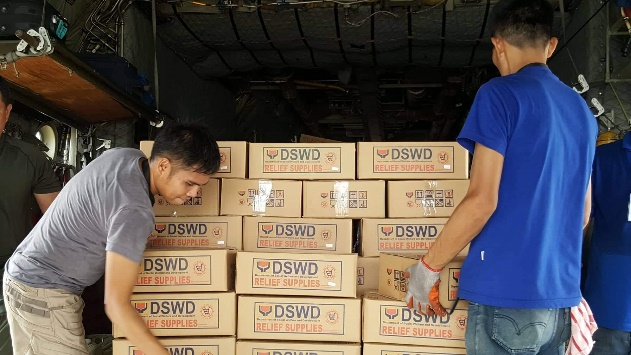 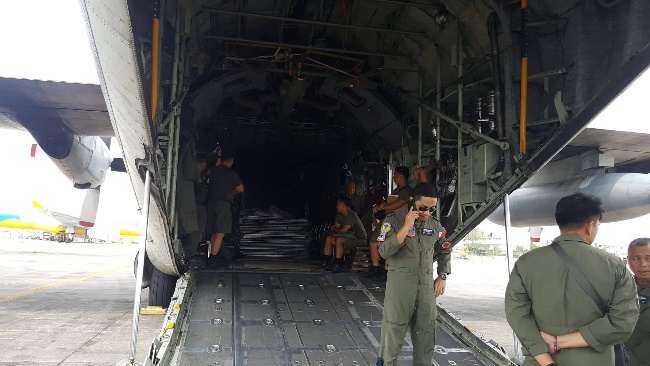 Evacuation Site Visit at Magsaysay, Davao del Sur (October 31, 2019)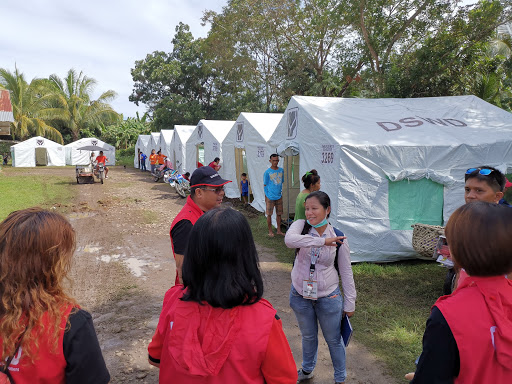 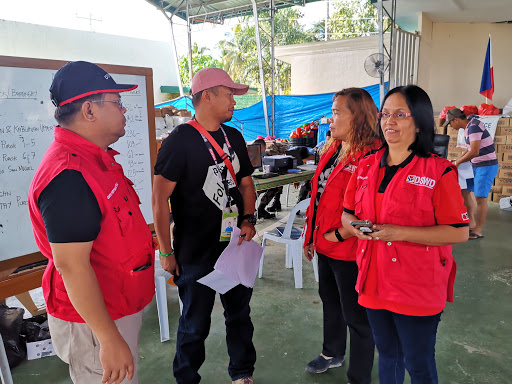 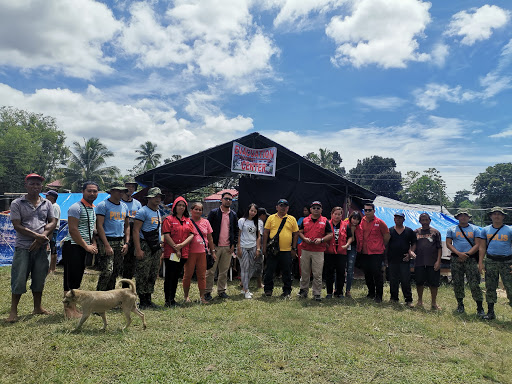 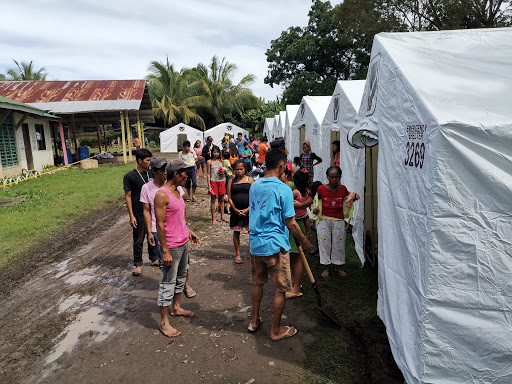 Relief distribution in coordination with LGU Matanao in Davao del Sur (October 31, 2019)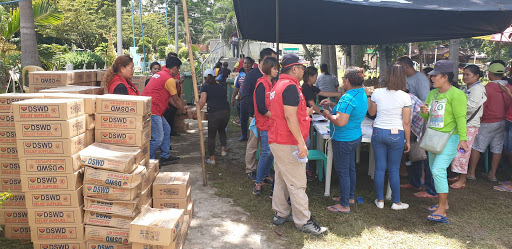 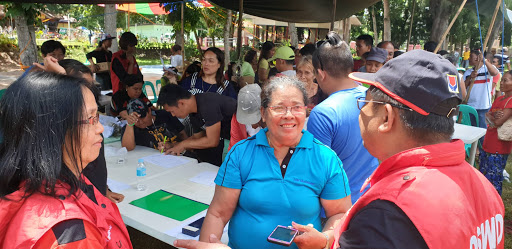 Meeting with Mayor Armando M. Quibod (middle) of Makilala, North Cotabato during the field monitoring of DSWD-DRMB headed by Dir. Rodolfo M. Encabo (right) (November 1, 2019)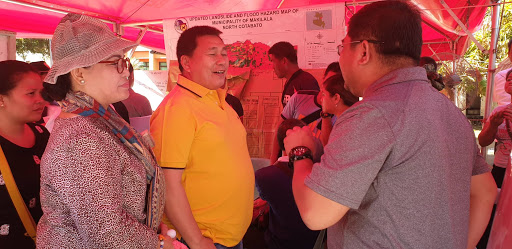 Relief distribution in New Bulatukan, Makilala North Cotabato (November 02, 2019)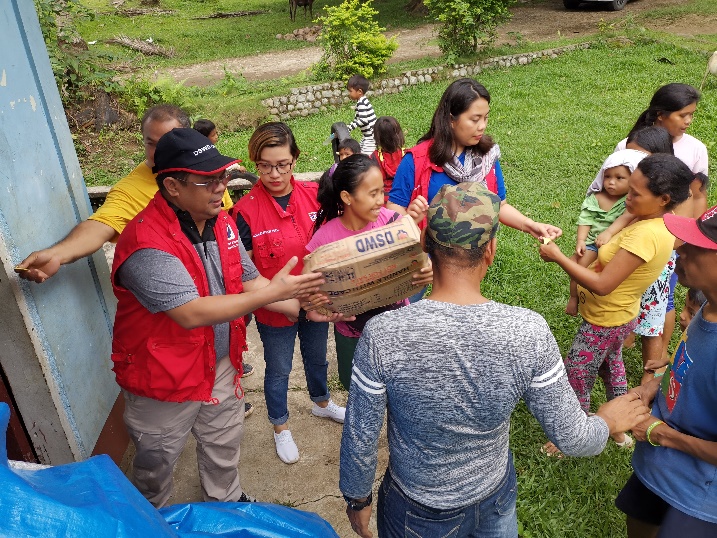 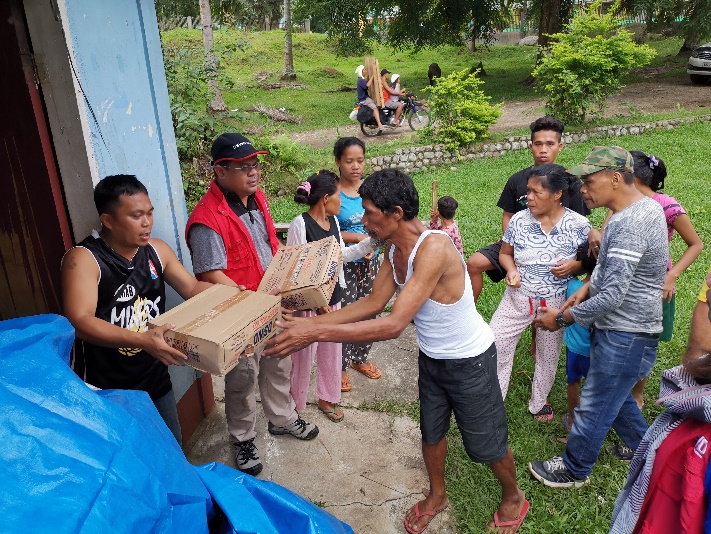 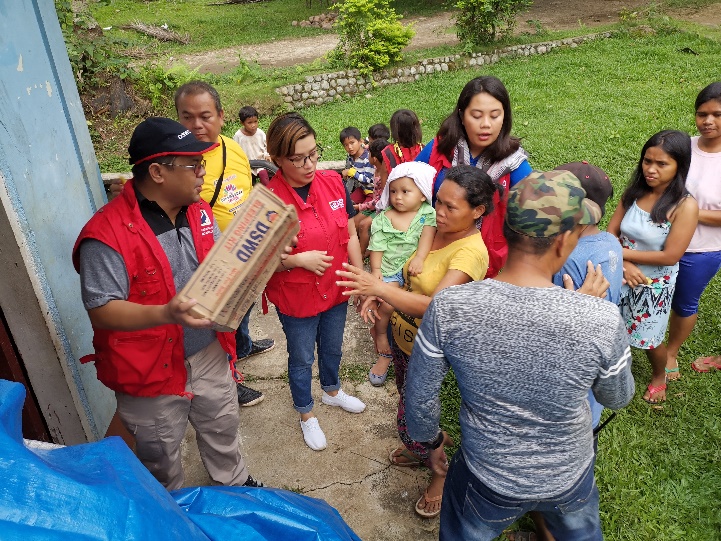 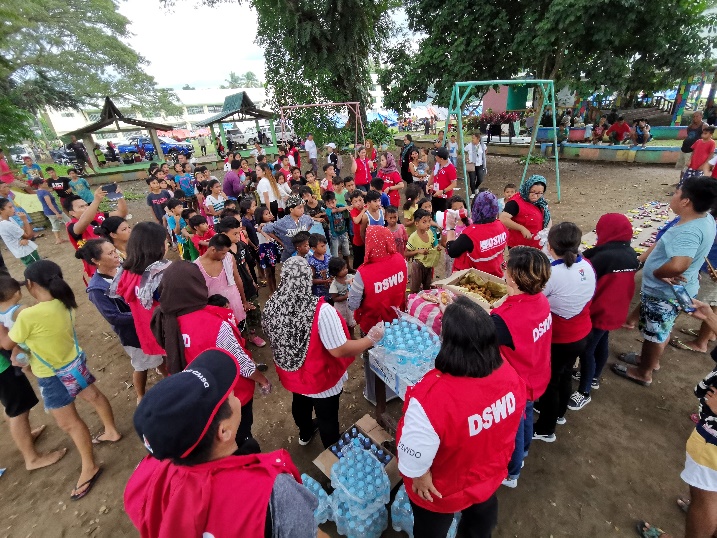 Date/Time:29 Oct 2019 - 09:04:43 AMReported Intensities:Intensity VII – Tulunan and Makilala, Cotabato; Kidapawan City; Digos City, Bansalan,Magsaysay, Davao del Sur and Malungon, SaranganiIntensity VI – Koronadal City and Davao CityIntensity V – Cotabato City; Tampakan, Surallah, Banga and Tupi, South Cotabato; General Santos City; Magpet, Cotabato; Tacurong City, Kalamansig, Bagumbayan, Sultan Kudarat; Alabel, Sarangani; Kalilangan and Damulog, Bukidnon; Tagum City, Davao del NorteIntensity IV – Cagayan De Oro City; Talakag, Manolo Fortich and Libona, Bukidnon; Glan, Maitum, Maasim and Kiamba, Sarangani; Butuan City; Iligan City; Tubod and Bacolod, Lanao del NorteIntensity III – Molave, Zamboanga del Sur; Dipolog City, Sergio Osmeña Sr. and Polanco, Zamboanga del Norte; Zamboanga City; Gingoog City, Misamis Oriental and Bislig CityIntensity II – Kabasalan, Zamboanga Sibugay, Mambajao, Camiguin and Isabela City, BasilanInstrumental Intensities:Intensity VII – Malungon, SaranganiIntensity V – Cotabato City; Alabel, Sarangani and Tupi, South CotabatoIntensity IV – Gingoog City, Misamis Oriental; Kiamba, Sarangani; General Santos City;Cagayan De Oro CityIntensity II – Zamboanga City and Tulunan, CotabatoIntensity I – Palo, Leyte; Dipolog City and Bislig CityExpecting Damage:YESExpecting Aftershocks:YESREGION / PROVINCE / MUNICIPALITY REGION / PROVINCE / MUNICIPALITY  NUMBER OF AFFECTED  NUMBER OF AFFECTED  NUMBER OF AFFECTED REGION / PROVINCE / MUNICIPALITY REGION / PROVINCE / MUNICIPALITY  Barangay  Families  Persons GRAND TOTALGRAND TOTAL 274 50,918 254,413 REGION XIREGION XI 136 18,949 94,568 Davao del SurDavao del Sur 131 18,928 94,463 Bansalan24 6,379 31,895 City of Digos (capital)14 1,501 7,508 Hagonoy21  596 2,980 Kiblawan1  1  5 Magsaysay22 8,723 43,615 Malalag3  229 1,145 Matanao31 1,309 6,545 Padadas1  2  10 Santa Cruz11  38  190 Sulop3  150  570 Davao OccidentalDavao Occidental 5  21  105 Malita1  1  5 Santa Maria4  20  100 REGION XIIREGION XII 138 31,969 159,845 North CotabatoNorth Cotabato 138 31,969 159,845 Arakan11  108  540 Kabacan3  75  375 City of Kidapawan (capital)6 2,099 10,495 Magpet15 2,426 12,130 Makilala38 20,704 103,520 Matalam2  75  375 M'lang28 1,396 6,980 President Roxas6  164  820 Tulunan29 4,922 24,610 REGION / PROVINCE / MUNICIPALITY REGION / PROVINCE / MUNICIPALITY  NUMBER OF EVACUATION CENTERS (ECs)  NUMBER OF EVACUATION CENTERS (ECs)  NUMBER OF DISPLACED  NUMBER OF DISPLACED  NUMBER OF DISPLACED  NUMBER OF DISPLACED REGION / PROVINCE / MUNICIPALITY REGION / PROVINCE / MUNICIPALITY  NUMBER OF EVACUATION CENTERS (ECs)  NUMBER OF EVACUATION CENTERS (ECs)  INSIDE ECs  INSIDE ECs  INSIDE ECs  INSIDE ECs REGION / PROVINCE / MUNICIPALITY REGION / PROVINCE / MUNICIPALITY  NUMBER OF EVACUATION CENTERS (ECs)  NUMBER OF EVACUATION CENTERS (ECs)  Families  Families  Persons  Persons REGION / PROVINCE / MUNICIPALITY REGION / PROVINCE / MUNICIPALITY  CUM  NOW  CUM  NOW  CUM  NOW GRAND TOTALGRAND TOTAL 46  43 10,918 7,494 53,520 35,453 REGION XIREGION XI 27  24 6,152 2,728 29,690 11,623 Davao del SurDavao del Sur 27  24 6,152 2,728 29,690 11,623 Bansalan 9  6 3,994  649 19,740 2,461 City of Digos (capital) 4  4  308  308 1,540 1,540 Hagonoy 4  4  438  438 2,190 2,190 Magsaysay 10  10 1,412 1,333 6,220 5,432 REGION XIIREGION XII 19  19 4,766 4,766 23,830 23,830 North CotabatoNorth Cotabato 19  19 4,766 4,766 23,830 23,830 City of Kidapawan (capital) 9  9 2,029 2,029 10,145 10,145 Makilala 10  10 2,737 2,737 13,685 13,685 REGION / PROVINCE / MUNICIPALITY REGION / PROVINCE / MUNICIPALITY  NUMBER OF DISPLACED  NUMBER OF DISPLACED  NUMBER OF DISPLACED  NUMBER OF DISPLACED REGION / PROVINCE / MUNICIPALITY REGION / PROVINCE / MUNICIPALITY  OUTSIDE ECs  OUTSIDE ECs  OUTSIDE ECs  OUTSIDE ECs REGION / PROVINCE / MUNICIPALITY REGION / PROVINCE / MUNICIPALITY  Families  Families  Persons  Persons REGION / PROVINCE / MUNICIPALITY REGION / PROVINCE / MUNICIPALITY  CUM  NOW  CUM  NOW GRAND TOTALGRAND TOTAL8,789 8,789 43,945 43,945 REGION XIREGION XI7,556 7,556 37,780 37,780 Davao del SurDavao del Sur7,556 7,556 37,780 37,780 Bansalan 126  126  630  630 Magsaysay7,402 7,402 37,010 37,010 Santa Cruz 28  28  140  140 REGION XIIREGION XII1,233 1,233 6,165 6,165 North CotabatoNorth Cotabato1,233 1,233 6,165 6,165 Arakan 108  108  540  540 Kabacan 75  75  375  375 City of Kidapawan (capital) 70  70  350  350 M'lang 50  50  250  250 Tulunan 930  930 4,650 4,650 REGION / PROVINCE / MUNICIPALITY REGION / PROVINCE / MUNICIPALITY NO. OF DAMAGED HOUSES NO. OF DAMAGED HOUSES NO. OF DAMAGED HOUSES REGION / PROVINCE / MUNICIPALITY REGION / PROVINCE / MUNICIPALITY  Total  Totally  Partially GRAND TOTALGRAND TOTAL34,523 22,559 11,964 REGION XIREGION XI7,112 1,775 5,337 Davao del SurDavao del Sur7,091 1,774 5,317 Bansalan 858  174  684 Hagonoy 334  41  293 Kiblawan 1  1  - Magsaysay5,684 1,501 4,183 Matanao 51  1  50 Padada 2  -  2 Santa Cruz 11  2  9 Sulop 150  54  96 Davao OccidentalDavao Occidental 21  1  20 Malita 1  1  - Santa Maria 20  -  20 REGION XIIREGION XII27,411 20,784 6,627 North CotabatoNorth Cotabato27,411 20,784 6,627 Arakan 25  1  24 City of Kidapawan (capital)1,366  38 1,328 Makilala20,704 18,997 1,707 M'lang 230  73  157 President Roxas 164  74  90 Tulunan4,922 1,601 3,321 REGION / PROVINCE / MUNICIPALITY REGION / PROVINCE / MUNICIPALITY  DSWD  LGU  NGOs  OTHERS  GRAND TOTAL GRAND TOTALGRAND TOTAL 22,656,239.20 - - -  22,656,239.20 REGION XIREGION XI 10,036,196.20 - - -  10,036,196.20 Davao del SurDavao del Sur 10,036,196.20 - - -  10,036,196.20 Bansalan 2,951,752.20  -  -  - 2,951,752.20 City of Digos (capital) 1,454,100.00  -  -  - 1,454,100.00 Magsaysay 3,943,630.00  -  -  - 3,943,630.00 Malalag527,330.00  -  -  -  527,330.00 Matanao 1,159,384.00  -  -  - 1,159,384.00 REGION XIIREGION XII 12,620,043.00 - - -  12,620,043.00 North CotabatoNorth Cotabato 12,620,043.00 - - -  12,620,043.00 Arakan44,856.00  -  -  -  44,856.00 City of Kidapawan (capital) 2,206,592.00  -  -  - 2,206,592.00 Magpet 1,195,500.00  -  -  - 1,195,500.00 Makilala 6,575,037.00  -  -  - 6,575,037.00 M'lang123,508.00  -  -  -  123,508.00 Tulunan 2,474,550.00  -  -  - 2,474,550.00 DATESITUATIONS / ACTIONS UNDERTAKEN06 November 2019The Disaster Response Management Bureau (DRMB) is on BLUE alert level status and is closely coordinating with the concerned field offices for significant disaster response updates.All QRT members and emergency equipment are on standby and ready for deployment.The four (4) technical staff from DSWD-DRMB deployed on 03 November 2019 are currently providing technical assistance and resource augmentation to DSWD-FO XI.05 November 2019Metropolitan Waterworks and Sewerage System (MWSS) committed to provide 400 bottles of 6 liters of water and 1,581 bottles of 1 liter of water for airlift to Davao via Air Asia.04 November 2019Prepared and released sub-allotment amounting to ₱20,160,000.00 intended for the purchase of family food packs and operational expenses for the ongoing relief operation due to 6.6 magnitude Earthquake in Region XI.Ongoing process of sub-allotment amounting to ₱26,732,500.00 intended for the purchase of family food packs, operational expenses and standby funds for the ongoing relief operation due to 6.6 magnitude Earthquake in Region XII.DATESITUATIONS / ACTIONS UNDERTAKEN04 November 2019A total of 4,500 family food packs, 1,500 pieces sleeping kits and 1,500 pieces laminated sacks were in transit to DSWD-FO XI via Philippine Cost Guard which departed on November 1, 2019 at 9AM at Ubusan Port, Allen, Northern Samar.A total of 7,500 family food packs were in transit to DSWD-FO XII via Philippine Cost Guard which departed November 1, 2019 at 9AM at Ubusan Port, Allen, Northern Samar.03 November 2019A total of 9,600 pieces of laminated sacks, 4,513 pieces of kitchen kits and 2,800 pieces of sleeping kits were loaded at NROC for delivery to DSWD-FO XII via 5x10 wheeler wing van.02 November 2019A total of 25 pieces of family tents and 250 laminated sacks would be delivered to DSWD-FO XI via Air Asia Airlines.A total of 4,500 family food packs, 1,500 sleeping kits and 1,500 laminated sacks were in transit to DSWD-FO XI via Philippine Coast Guard.A total of 125 family tents were in transit to DSWD-FO XI via 10-wheeler wing van.A total of 7,500 family food packs were in transit to DSWD-FO XII via Philippine Coast Guard XI.A total of 2,815 sleeping kits, 2,160 kitchen kits, 4,800 pre-cut laminated sacks and 125 family tents were in transit to DSWD-FO XII via 4x10-wheeler wing van. A total of 1,060 pieces of laminated sacks, 267 pieces of sleeping kits and 1,200 pieces of kitchen kits were scheduled to be airlifted via Cebu Pacific on November 3 and 4. DATEACTION(S) TAKEN06 November 2019DSWD-FO XI is on RED alert level status.DSWD-FO XI provided medical assistance and burial assistance to injured individuals and bereaved families amounting to a total of ₱2,090,535.00.05 November 2019DSWD-FO XI coordinated with SWADT/PAT/MAT/QRT/Camp Managers assigned in different evacuation centers to capture the needs of the IDPs.Coordinated with assigned camp managers for the status of evacuation centers in municipalities of Bansalan, Magsaysay, and Digos City in Davao del Sur.DSWD-FO XI established Operations Center in the Province of Davao del Sur.Coordinated with NLRMB, DSWD-FOs V, IX and X, and Metropolitan Waterworks and Sewerage System (MWSS) for logistic status of augmentation.Coordinated with Municipalities of Bansalan and Magsaysay for the validated number of affected families.DSWD-FO XI staff joined the RDANA Team in Bansalan, Davao del Sur to conduct assessment and validate the needs of the affected communities.04 November 2019Conducted repacking of goods at DSWD Warehouse.Briefing of 10 Camp Managers (3rd Batch) to be deployed in Magsaysay, Davao del Sur.03 November 2019DSWD-FO XI received augmentation support from DSWD-FO IX (500 hygiene kits, 500 mosquito nets, 150 blankets, 250 towels, 70 boxes of sardines); DSWD-FO X (3,000 sleeping kits, 5,000 drinking kits, and 100 bundles of Trapal); and DSWD-FO CARAGA (3,000 family food packs, 168 hygiene kits, 678 mosquito kits, 678 blankets, 2,003 malong, 120 plastic mat and 1,128 laminated sacks).DATEACTION(S) TAKEN06 November 2019DSWD-FO XII is still on RED alert status.November 2019DSWD-FO XII distributed 345 family food packs in Makilala, North Cotabato.DSWD-FO XII distributed 428 family food packs and 320 sleeping kits in Kidapawan City, North Cotabato.DSWD-FO XII distributed 500 family food packs, 100 sleeping kits, and 100 pieces of laminated sacks (10 meters) to the affected families. DSWD-FO XII distributed 4,000 family food packs in Tulunan, North Cotabato.DSWD QRT members administered the profiling of the IDPs using DAFAC in Brgy. Bulakanon, Makilala, North Cotabato.Facilitated the installation of Mobile Storage Unit (MSU) in Amas, Kidapawan Provincial Capitol.DSWD-FO XII distributed 169 rolls of laminated sacks, 471 sleeping kits and 500 kitchen kits in Makilala, North Cotabato.DSWD-FO XII delivered 161 FFPs, 633 family kits, and 50 rolls of laminated sacks for the prepositioning of food and non-food items at the CIU Satellite Office in Kidapawan City. 